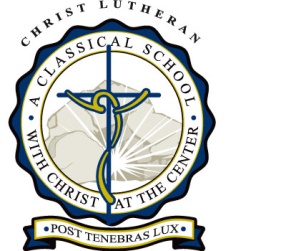 TUITION SCHEDULE 2023-2024REGISTRATION:	$325 (Non-refundable)If a student is eligible for a multiple student discount he/she is not eligible for the prepaid discount. The paid in full discount only applies to the first student. Discounts do not stack.Ten (10) Month Payment Schedule:•	One (1) student	 $ 730 /month•	Two (2) students 	 $ 1362 /month•	Three (3) students 	 $ 1946 /month•	Four (4) students	 $ 2457 /month Please consider setting up an automatic bank draft through Tuition Express. Electronic payment options are available in the school office. Non-Tuition Items:“Equipping the future generation of Christian leaders”OUR MISSION, PASSION, AND PURPOSERegistration Reductions:DiscountActual Cost•	Paid by April 1st$25$300  •	Three students or moreFamily Maximum$650Tuition Reductions:DiscountActual Cost•	Annual Prepaid by August 18th $       250$ 7050•	Second Student$       (10%) $ 6570•	Third Student$       (20%)$ 5840•	Fourth Student (And all additional)$       (30%)$ 5110•	Milk and LunchOptionalSet annually by Vendor•	PE Uniforms4th – 8th Grades$10 per item (shirt and shorts)•	YearbookOptionalCalculated annually by PTO•	School Supply PacketOptionalCalculated annually•	Athletic FeePer sport$75-150•	Kindergarten Graduation FeeKindergarten$50•	Eighth Grade Graduation FeeEighth Grade$75